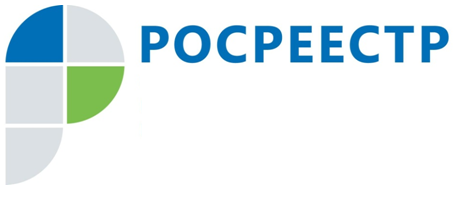 Результаты проведения Управлением Росреестра по Тульской области «горячей линии» по вопросам осуществления государственного геодезического надзора и лицензирования геодезический и картографической деятельностиУправлением Росреестра по Тульской области 24.04.2019 организована и проведена горячая линия по вопросам осуществления государственного геодезического надзора и лицензирования геодезической и картографической деятельности.На звонки отвечал начальник отдела геодезии и картографии Управления Росреестра по Тульской области Ишутенко М.В.Заявителей интересовали вопросы, связанные с лицензированием геодезической и картографической деятельности, а также вопросы, связанные с местоположением пунктов государственной геодезической сети на земельных участках граждан.Так гражданина интересовал вопрос о необходимости наличия у юридического лица лицензии на геодезическую и картографическую деятельность для выноса в натуру границ земельного участка.Гражданину было разъяснено, для выполнения данного вида работ наличие лицензии на геодезическую и картографическую деятельность не требуется. В соответствии с положениями Федерального Закона от 24.07.2007 № 221-ФЗ «О кадастровой деятельности» уточнение границ земельных участков на местности производится в результате проведения кадастровых работ и выполняются кадастровым инженером, являющемся членом саморегулируемой организации кадастровых инженеров, на основании заключаемого в соответствии с требованиями действующего законодательства договора подряда на выполнение кадастровых работ. Реестр кадастровых инженеров размещен на официальном сайте Росреестра в сети Интернет по адресу: www.rosreestr.ru.Стоит отметить, что согласно положению о лицензировании геодезической и картографической деятельности, утвержденного постановлением Правительства Российской Федерации от 28.10.2016 № 1099 с 2017 года лицензированию подлежат следующие виды работ:1. Определение параметров фигуры Земли и гравитационного поля.2. Создание и (или) обновление государственных топографических карт или государственных топографических планов.3. Создание государственных геодезических сетей.4. Создание государственных нивелирных сетей.5. Создание государственных гравиметрических сетей.6. Создание геодезических сетей специального назначения, в том числе сетей дифференциальных геодезических станций.7. Установление, изменение и уточнение прохождения государственной границы Российской Федерации.8. Установление и изменение границ между субъектами Российской Федерации и границ муниципальных образований.Также гражданам было разъяснено, что государственная геодезическая сеть представляет собой совокупность геодезических пунктов, расположенных равномерно по всей территории и закрепленных на местности специальными центрами, обеспечивающими их сохранность и устойчивость в плане и по высоте в течение длительного времени. В соответствии с действующим законодательством Управление Росреестра по Тульской области осуществляет работы по установлению охранных зон пунктов государственной геодезической сети после проведения обследования этих пунктов.Границы охранной зоны пункта на местности представляют собой квадрат (сторона ), стороны которого ориентированы по сторонам света и центральной точкой (точкой пересечения диагоналей) которого является центр пункта.В соответствии со ст. 42 Земельного кодекса Российской Федерации собственники земельных участков и лица, не являющиеся собственниками земельных участков, обязаны сохранять межевые, геодезические и другие специальные знаки, установленные на земельных участках в соответствии с законодательством.В пределах границ охранных зон пунктов запрещается без письменного согласования с Управлением Росреестра по Тульской области осуществление видов деятельности и проведение работ, которые могут повлечь повреждение или уничтожение наружных знаков пунктов, нарушить неизменность местоположения специальных центров пунктов или создать затруднения для использования пунктов по прямому назначению и свободного доступа к ним, а именно:а) убирать, перемещать, засыпать или повреждать составные части пунктов;б) проводить работы, размещать объекты и предметы, возводить сооружения и конструкции, которые могут препятствовать доступу к пунктам без создания необходимых для такого доступа проходов и подъездов;в) осуществлять горные, взрывные, строительные, земляные (мелиоративные) и иные работы, которые могут привести к повреждению или уничтожению пунктов;г) проводить работы, не обеспечивающие сохранность пунктов.В пределах границ охранных зон пунктов независимо от формы собственности земельных участков, на которых такие охранные зоны пунктов установлены, разрешено осуществлять геодезические работы без согласования с собственниками и иными правообладателями указанных земельных участков.Так же было сообщено, что узнать местоположение пункта государственной геодезической сети возможно на «Публичной кадастровой карте» на портале Росреестра или запросив сведения из Единого государственного реестра недвижимости.